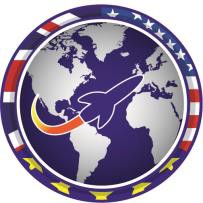 Abstract TitleAuthor’s Name Author's Affiliation/CompanyAuthor’s AddressAuthor's Phone Number Author's EmailABSTRACT GUIDELINESThe abstract should stand alone as a summary of the paper, not as an introduction. Indicate the subjects dealt with and state the objectives of the investigation. Explain how your subject relates to affordable and responsive space missions. Readers should not have to read the paper to understand the abstract.TopicsEnvironmental and sustainability considerations in relation to space Protecting our environment Papers are invited on issues relating to the impact of space exploitation, both in space and on Earth, and how we create the correct regulatory frameworks to both encourage new space exploitation opportunities, techniques and technologies, whilst also acting to protect localities, communities and the environment on Earth.Space Debris How do we deal with the challenge of space debris, what new technologies can support clean up, and who pays to remove debris from space.  Where does the responsibility lie?  How can we work to reduce debris?Economic recovery In the post Covid-19 era, how can the space industry support the economic bounce back –through the creation of new sectors within the space industry, new jobs, manufacturing and training opportunities.  Previous conferences have also addressed the following:International programmes and cooperationHow do we find ways to work together to make things happen?New ways of doing business in spaceHow do we make money on affordable and responsive space missions?Tactical space systemsHow do we best serve the needs of military or civilian missions, and the needs of emergency responders?Low-cost interplanetary missionsCan we use the new technology to create dramatically lower cost interplanetary missions?Ways to dramatically reduce space system and launch cost and scheduleWhat are the methods, processes and technologies we can use to make major reductions in cost?New application areas for low-cost space systemsWhat are the new applications that can take advantage of newer, much-lower-cost systems?Education and motivationHow can RISpace educate and motivate the coming generation, without whom there is no space programme?Abstract SubmissionsPlease submit abstracts of up to 500 words in PDF or MS Word format to Stuart Eves at stuart.eves@bis-space.com 